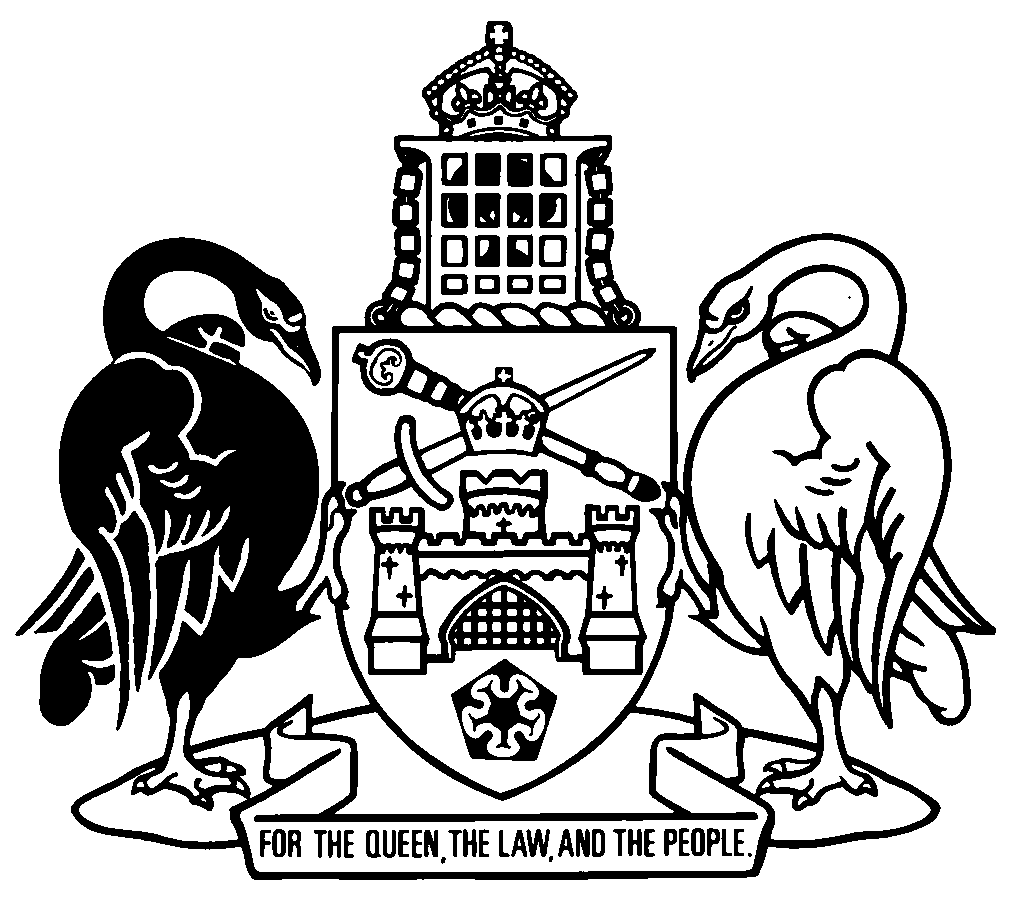 Australian Capital TerritoryContents	PagePart 1	Preliminary	2	1	Name of Act	2	2	Commencement	2	3	Legislation amended	2Part 2	Crimes Act 1900	3	4	Section 375	3Part 3	Crimes (Sentence Administration) Act 2005	10	5	Registrar to send penalty notice
Section 116C (3) (e)	10	6	Section 116D heading	10	7	Section 116D (1)	10	8	Section 116D (2)	10	9	Section 116D (3)	11	10	New section 116D (4) and (5)	11	11	Section 116E heading	11	12	Section 116E (1)	12	13	Section 116E (3), new definition of contact details	12	14	Default notice
New section 116H (3)	12	15	Form of default notice
Section 116I (1) (e)	12	16	Reminder notice
Section 116J (2)	13	17	Sharing information
Section 116ZT, example	13Part 4	Crimes (Sentencing) Act 2005	14	18	Assessment of suitability—intensive correction order
Table 46D, item 7	14Part 5	Criminal Code 2002	15	19	New part 7A.1 heading	15	20	New parts 7A.2 and 7A.3	15	21	Dictionary, notes 1 and 2	19	22	Dictionary, new definition of Nazi symbol	20Schedule 1	Consequential amendments	21Part 1.1	Australian Crime Commission (ACT) Act 2003	21Part 1.2	Crimes Act 1900	21Part 1.3	Magistrates Court Act 1930	23Schedule 2	Technical amendments	28Part 2.1	Australian Crime Commission (ACT) Act 2003	28Part 2.2	Court Procedures Act 2004	30Part 2.3	Crimes (Child Sex Offenders) Act 2005	31Part 2.4	Crimes (Sentence Administration) Act 2005	37Part 2.5	Crimes (Sentencing) Act 2005	39Part 2.6	Magistrates Court Act 1930	39Part 2.7	Spent Convictions Act 2000	40Part 2.8	Victims of Crime (Financial Assistance) Act 2016	40Part 2.9	Working with Vulnerable People (Background Checking) Act 2011	41Australian Capital TerritoryCrimes Legislation Amendment Act 2023An Act to amend legislation about crimes, and for other purposes The Legislative Assembly for the Australian Capital Territory enacts as follows:Part 1	Preliminary1	Name of ActThis Act is the Crimes Legislation Amendment Act 2023.2	CommencementThis Act commences on the 7th day after its notification day.Note	The naming and commencement provisions automatically commence on the notification day (see Legislation Act, s 75 (1)).3	Legislation amendedThis Act amends the following legislation:	Crimes Act 1900	Crimes (Sentence Administration) Act 2005	Crimes (Sentencing) Act 2005	Criminal Code 2002.Note	This Act also amends other legislation (see sch 1 and sch 2)..Part 2	Crimes Act 19004	Section 375substitute375	Summary disposal of certain cases—Magistrates Court	(1)	This section applies if a person is before the Magistrates Court charged with—	(a)	a common law offence; or	(b)	an offence punishable by imprisonment for a term not exceeding—	(i)	if the offence relates to money or other property—14 years; or	(ii)	in any other case—10 years; or	(c)	if the person is a body corporate—an offence against the Work Health and Safety Act 2011, section 31 (1); or	(d)	an offence against the Criminal Code—	(i)	section 310 (Aggravated robbery); or	(ii)	section 311 (1) (b) (Burglary); or	(iii)	section 312 (Aggravated burglary).Note	Under the Criminal Code, s 311 (1) (b), a person commits an offence if the person enters or remains in a building as a trespasser with intent to commit an offence that involves causing harm, or threatening to cause harm, to anyone in the building.	(2)	However, this section applies to a case to which section 374 applies only as mentioned in section 374 (6).	(3)	The court may proceed in accordance with subsections (5) to (13) if—	(a)	the court considers that it has no jurisdiction, apart from this section, to hear and determine the charge summarily; and	(b)	for a charge that relates to money, or to property other than a motor vehicle—the court considers that the amount of the money or the value of the property does not exceed $30 000.	(4)	To remove any doubt, for subsection (3) (b), property does not include real property or any building at which the offence charged was allegedly committed.	(5)	The court may invite the person (the defendant) to plead guilty or not guilty to the charge.	(6)	If the defendant pleads guilty to the charge, the court may accept or reject the plea.	(7)	The defendant is taken to have pleaded not guilty to the charge if—	(a)	the defendant does not plead to the charge when invited to do so under subsection (5); or	(b)	the court rejects a plea of guilty to the charge under subsection (6).	(8)	When the court is satisfied the case is ready to be listed for hearing, the court must ask the defendant whether the defendant consents to the case being disposed of summarily.	(9)	The court may hear and determine the charge summarily, and may sentence or otherwise deal with the defendant according to law, if—	(a)	the defendant pleads, or is to be taken to have pleaded, not guilty to the charge; and	(b)	the court considers that the case can properly be disposed of summarily; and	(c)	the defendant consented to the case being disposed of summarily and the consent has not been withdrawn under section 375A; and	(d)	if the charge is for an offence against the Criminal Code, section 310 or section 312—the prosecutor also consents to the case being disposed of summarily.	(10)	The court may sentence or otherwise deal with the defendant if—	(a)	the court accepts a plea of guilty to a charge; and	(b)	the court considers that the case can properly be disposed of summarily; and	(c)	the defendant consented to the case being disposed of summarily and the consent has not been withdrawn under section 375A; and	(d)	if the charge is for an offence against the Criminal Code, section 310 or section 312—the prosecutor also consents to the case being disposed of summarily.	(11)	Before the court decides whether a case can properly be disposed of summarily, the court must consider the following:	(a)	any relevant representations made by the defendant; 	(b)	any relevant representations made by the prosecutor in the defendant’s presence; 	(c)	whether, if the defendant were found guilty or the defendant’s plea of guilty has been accepted by the court, the court is empowered under this section to impose an adequate penalty, taking into account the circumstances and the degree of seriousness of the case;	(d)	any other circumstances that appear to the court to make it more appropriate for the case to be dealt with on indictment rather than summarily.	(12)	If the court accepts a plea of guilty to a charge under this section, and—	(a)	the court considers that the case cannot properly be disposed of summarily; or	(b)	the defendant’s consent to the case being disposed of summarily has been withdrawn under section 375A;the Magistrates Court Act 1930, section 90A (7) to (13) (Plea of guilty at committal hearing) applies in relation to the defendant as if the court had accepted a plea of guilty to the charge under that section.	(13)	If the court disposes of a case summarily under this section and convicts the defendant of the offence, the court must not impose a penalty that exceeds—	(a)	a fine of $15 000, imprisonment for 5 years or both; or	(b)	if the maximum penalty provided for the offence by the law creating it is less than the penalty mentioned in paragraph (a)—the maximum penalty.	(14)	In this section:Magistrates Court does not include the Childrens Court.375AA	Summary disposal of certain cases—Childrens Court	(1)	This section applies if a person is before the Childrens Court charged with any offence other than an offence punishable by imprisonment for life.	(2)	However, this section applies to a case to which section 374 applies only as mentioned in section 374 (6).	(3)	The court may proceed in accordance with subsections (4) to (12) if the court considers that it has no jurisdiction, apart from this section, to hear and determine the charge summarily.	(4)	The court may invite the person (the defendant) to plead guilty or not guilty to the charge.	(5)	If the defendant pleads guilty to the charge, the court may accept or reject the plea.	(6)	The defendant is taken to have pleaded not guilty to the charge if—	(a)	the defendant does not plead to the charge when invited to do so under subsection (4); or	(b)	the court rejects a plea of guilty to the charge under subsection (5).	(7)	When the court is satisfied the case is ready to be listed for hearing, the court must ask the defendant whether the defendant consents to the case being disposed of summarily.	(8)	The court may hear and determine the charge summarily, and may sentence or otherwise deal with the defendant according to law, if—	(a)	the defendant pleads, or is to be taken to have pleaded, not guilty to the charge; and	(b)	the court considers that the case can properly be disposed of summarily; and	(c)	the defendant consented to the case being disposed of summarily and the consent has not been withdrawn under section 375A.	(9)	The court may sentence or otherwise deal with the defendant if—	(a)	the court accepts a plea of guilty to a charge; and	(b)	the court considers that the case can properly be disposed of summarily; and	(c)	the defendant consented to the case being disposed of summarily and the consent has not been withdrawn under section 375A.	(10)	Before the court decides whether a case can properly be disposed of summarily, the court must consider the following:	(a)	any relevant representations made by the defendant;	(b)	any relevant representations made by the prosecutor in the defendant’s presence;	(c)	the facts of the case;	(d)	the seriousness of the alleged offence;	(e)	the circumstances in which the offence is alleged to have been committed;	(f)	the defendant’s age;	(g)	the defendant’s apparent maturity;	(h)	the defendant’s apparent mental capacity;	(i)	the suitability of the penalties that the court is empowered to impose;	(j)	the difficulty of any question of law that is likely to arise.	(11)	If the court accepts a plea of guilty to a charge under this section, and—	(a)	the court considers that the case cannot properly be disposed of summarily; or	(b)	the defendant’s consent to the case being disposed of summarily has been withdrawn under section 375A;the Magistrates Court Act 1930, section 90A (7) to (13) (Plea of guilty at committal hearing) applies in relation to the defendant as if the court had accepted a plea of guilty to the charge under that section.	(12)	If the court disposes of a case summarily under this section and convicts the defendant of the offence, the court must not impose a penalty that exceeds—	(a)	a fine of $5 000, imprisonment for 2 years or both; or	(b)	if the maximum penalty provided for the offence by the law creating it is less than the penalty mentioned in paragraph (a)—the maximum penalty.Part 3	Crimes (Sentence Administration) Act 20055	Registrar to send penalty notice
Section 116C (3) (e)omitaddress, and any change of addresssubstitutecontact details, and any change of contact details6	Section 116D headingsubstitute116D	Offender to give registrar contact details7	Section 116D (1)omitdetails of his or her home address and postal addresssubstitutetheir contact details8	Section 116D (2)omithis or her home address or postal address before the fine and any relevant administrative fee are paid must give the registrar details of the new addresssubstitutetheir contact details before the fine and any relevant administrative fee are paid must give the registrar their new contact details9	Section 116D (3)omithis or her home address and postal addresssubstitutetheir contact details10	New section 116D (4) and (5)insert	(4)	Subsections (1), (2) and (3) do not apply if the person has a reasonable excuse.Note	The defendant has an evidential burden in relation to the matters mentioned in s (4) (see Criminal Code, s 58).	(5)	In this section:contact details, for an offender, means the following details:	(a)	home address;	(b)	postal address;	(c)	email address (if any);	(d)	home phone number (if any);	(e)	mobile phone number (if any).11	Section 116E headingsubstitute116E	Registrar may ask other people for offender’s contact details12	Section 116E (1)omitdetails held by the person about an address ofsubstitutecontact details that they hold for13	Section 116E (3), new definition of contact detailsinsertcontact details, for an offender—see section 116D (5).14	Default notice
New section 116H (3)insert	(3)	The default notice must be sent to the fine defaulter’s last-known postal address or email address.15	Form of default notice
Section 116I (1) (e)omitaddresssubstitutecontact details16	Reminder notice
Section 116J (2)omitlast known addresssubstitutelast-known postal address or email address17	Sharing information
Section 116ZT, exampleomitdetails of fine defaulter’s addresssubstitutecontact details of a fine defaulterPart 4	Crimes (Sentencing) Act 200518	Assessment of suitability—intensive correction order
Table 46D, item 7substitutePart 5	Criminal Code 200219	New part 7A.1 headinginsertPart 7A.1	Serious vilification20	New parts 7A.2 and 7A.3insertPart 7A.2	Public display of Nazi symbols751	Meaning of Nazi symbol—pt 7A.2	(1)	In this part:Nazi symbol means—	(a)	a Hakenkreuz; or	(b)	a symbol that so nearly resembles a Hakenkreuz that it is likely to be confused with or mistaken for a Hakenkreuz.Example—par (b)a cross with the arms bent at right angles in a counter-clockwise direction	(2)	In this section:Hakenkreuz means a symbol of a cross with the arms bent at right angles in a clockwise direction.752	Public display of Nazi symbols	(1)	A person commits an offence if—	(a)	the person displays a Nazi symbol; and	(b)	the person knows, or ought reasonably to know, that the symbol is associated with Nazi ideology; and	(c)	the display is other than in private.Examples—other than in private1	displaying the symbol at an event that is open to the public, even if privately organised2	including the symbol in a publicly viewable post on social media3	displaying the symbol during a video-recorded interview that is intended to be broadcast4	wearing the symbol on a piece of clothing in a public place, or within sight of a person who is in a public placeMaximum penalty:  120 penalty units, imprisonment for 12 months or both.	(2)	Subsection (1) does not apply to a person if—	(a)	the Nazi symbol is displayed on the person’s body by means of tattooing or similar process; or	(b)	the person displayed the symbol reasonably and in good faith—	(i)	for a genuine academic, artistic, religious or scientific purpose; orExamples1	a person of Hindu faith displays a swastika in the front window of the person’s shop as a symbol of good luck2	a person of Jain faith draws a swastika on the person’s new vehicle before using it as a symbol of good fortune3	a person of Buddhist faith displays a sculpture of Buddha with a swastika on the chest, as a symbol of auspiciousness, at a Buddhist temple	(ii)	for a genuine cultural or educational purpose; orExamples1	the floor of a shop is patterned with swastikas in the hope of bringing prosperity2	a member of the Hindu community wears a T-shirt in public with a swastika on the front as a symbol of peace3	a bookshop displays for sale an educational textbook on World War II, which has a Hakenkreuz on the cover	(iii)	in making or publishing a fair and accurate report of an event or matter of public interest; or	(iv)	in opposition to fascism, Nazism, neo-Nazism or other related ideologies.Examples1	a person who displays a flag of Nazi Germany with a marking through it to signal the person’s opposition to Nazism2	a person participating in a protest who displays a Nazi symbol on a placard which also contains words stating opposition to fascismNote	The defendant has an evidential burden in relation to the matters mentioned in s (2) (see s 58).	(3)	A proceeding against a child for an offence against this section must not be started without the written consent of the director of public prosecutions.	(4)	In this section:beading means the cutting of the skin of a person and the insertion of an object beneath the skin to produce a lump.branding means the application of heat, cold or a substance to the skin of a person to produce scar tissue.scarification means the cutting of the skin of a person to create scar tissue.similar process includes beading, branding and scarification.753	Direction to remove Nazi symbol from public display	(1)	A police officer may direct a person to remove a Nazi symbol from display if the police officer reasonably believes that the person is committing an offence against section 752 by displaying the Nazi symbol.	(2)	A police officer may direct a person to remove a Nazi symbol from display at premises if—	(a)	the person is the owner or occupier of the premises; and	(b)	the police officer reasonably believes that an offence is being committed against section 752 by the display of the Nazi symbol.	(3)	A direction under this section—	(a)	may be given orally or in writing; and	(b)	must state when the direction must be complied with.	(4)	If the direction cannot be given in person, a police officer may leave a written direction—	(a)	at the premises where the Nazi symbol is being displayed; or	(b)	if the display is in or on a vehicle—by attaching or placing the direction on the vehicle in a conspicuous place.	(5)	A person must comply with a direction given to the person under this section.Maximum penalty:  10 penalty units.	(6)	Subsection (5) does not apply if the person has a reasonable excuse.Note	The defendant has an evidential burden in relation to the matters mentioned in s (6) (see s 58).Part 7A.3	Other offences754	Unauthorised entry of motor vehicle	(1)	A person commits an offence if—	(a)	the person enters a motor vehicle; and	(b)	the vehicle belongs to someone else; and	(c)	the person does not have consent to enter the vehicle from a person to whom the vehicle belongs.Maximum penalty:  10 penalty units.	(2)	This section does not apply if the person has a reasonable excuse.	(3)	In this section:belongs—see section 301.enter a motor vehicle—a person enters a motor vehicle if the person puts any part of their body into any part of the motor vehicle.21	Dictionary, notes 1 and 2substituteNote	The Legislation Act contains definitions relevant to this Act. For example:	Act	ACT	child	contravene	corporation	director of public prosecutions	found guilty (of an offence)	function	indictable offence (see s 190)	person	proceeding	provision	public trustee and guardian	statutory declaration	subordinate law	summary offence (see s 190).22	Dictionary, new definition of Nazi symbolinsertNazi symbol, for part 7A.2 (Public display of Nazi symbols)—see section 751.Schedule 1	Consequential amendments(see s 3)Part 1.1	Australian Crime Commission (ACT) Act 2003[1.1]	Section 5, new noteinsertNote 3	Crimes ActThe Crimes Act 1900, s 375 and s 375AA provide for the summary disposal of certain cases.[1.2]	Section 23 (5) etcomit the note in	section 23 (5)	section 26 (1)	section 26 (3)	section 26 (5)	section 28 (1)	section 49Part 1.2	Crimes Act 1900[1.3]	Section 374 (6)substitute	(6)	If the prosecutor does not elect to have the case disposed of summarily within the time required under subsection (5), the court must deal with the charge in accordance with—	(a)	section 375 (5) to (13); or	(b)	if the matter is being heard in the Childrens Court—section 375AA (4) to (12).[1.4]	Section 375A (1)substitute	(1)	A defendant’s consent to summary disposal of a case can be withdrawn only if—	(a)	for consent under section 375 (8)—the Magistrates Court grants leave under this section; or	(b)	for consent under section 375AA (7)—the Childrens Court grants leave under this section.[1.5]	Section 377omitIf the Magistrates Court has heard and determined a charge under section 374 or section 375substituteIf a court has heard and determined a charge under section 374, section 375 or section 375AA[1.6]	Section 378 (1)omitsection 374 or section 375substitutesection 374, section 375 or section 375AA,[1.7]	Section 378 (2)omitby the Magistrates Court of an information heard and determined by the court under section 374 or section 375substituteby a court of an information heard and determined by the court under section 374, section 375 or section 375AAPart 1.3	Magistrates Court Act 1930[1.8]	Section 90A (2) and (7) (b) (v)omitsection 374 or section 375substitutesection 374, section 375 or section 375AA[1.9]	Section 208 (1) (b) to (d)substitute	(b)	an appeal, by the person convicted, from a conviction for an offence dealt with by the Magistrates Court, or the Childrens Court, under—	(i)	part 3.6 (Proceedings for offences punishable summarily); or	(ii)	part 3.7 (Service and pleading by post for certain offences); or	(iii)	the Crimes Act—	(A)	section 374 (Summary disposal of certain cases at prosecutor’s election); or	(B)	section 375 (Summary disposal of certain cases—Magistrates Court); or	(C)	section 375AA (Summary disposal of certain cases—Childrens Court);	(c)	an appeal, by the person against whom the order is made, from an order made under section 113 or section 114, in a proceeding dealt with under—	(i)	part 3.6; or	(ii)	the Crimes Act, section 374, section 375 or section 375AA;	(d)	an appeal from a sentence or penalty by a person convicted of an offence dealt with under any of the following (whether or not the person appeals against the conviction in relation to which the sentence or penalty was imposed):	(i)	section 90A, part 3.6 or part 3.7;	(ii)	the Crimes Act, section 374, section 375 or section 375AA;[1.10]	Section 208 (1) (e), noteomit[1.11]	Section 219Bsubstitute219B	Decisions subject to review appeal	(1)	Each of the following is a decision of the Magistrates Court, or the Childrens Court, from which an appeal by way of review (a review appeal) may be made in accordance with this division:	(a)	an order dismissing an information dealt with under—	(i)	part 3.6 (Proceedings for offences punishable summarily); or	(ii)	part 3.7 (Service and pleading by post for certain offences); or	(iii)	the Crimes Act—	(A)	section 374 (Summary disposal of certain cases at prosecutor’s election); or	(B)	section 375 (Summary disposal of certain cases—Magistrates Court); or	(C)	section 375AA (Summary disposal of certain cases—Childrens Court);	(b)	a conviction for an offence dealt with under—	(i)	part 3.6 or part 3.7; or	(ii)	the Crimes Act, section 374, section 375 or section 375AA;	(c)	an order made under section 113 or section 114, in a proceeding dealt with under—	(i)	part 3.6; or	(ii)	the Crimes Act, section 374, section 375 or section 375AA;	(d)	a decision not to commit a person to the Supreme Court for sentence under section 92A (Committal for sentence for indictable offence tried summarily);	(e)	a decision to dispose of a case summarily under the Crimes Act, section 374, section 375 or section 375AA;	(f)	a sentence or penalty imposed for an offence dealt with under—	(i)	section 90A, part 3.6 or part 3.7; or	(ii)	the Crimes Act, section 374, section 375 or section 375AA.	(2)	In subsection (1) (f):sentence or penalty includes a sentence or penalty imposed by an order under—	(a)	any of the following provisions of the Crimes (Sentencing) Act 2005:	(i)	part 3.2 (Sentences of imprisonment);	(ii)	part 3.3 (Non-custodial sentences);	(iii)	part 3.4 (Non-association and place restriction orders);	(iv)	part 3.5 (Deferred sentence orders);	(v)	part 3.6 (Combination sentences); or	(b)	the Crimes (Sentence Administration) Act 2005, part 6.6 (Good behaviour orders—amendment and discharge).[1.12]	Section 288 (2)substitute	(2)	Subsection (1) (b) is subject to the Crimes Act 1900—	(a)	section 374 (Summary disposal of certain cases at prosecutor’s election); and	(b)	section 375AA (Summary disposal of certain cases—Childrens Court).[1.13]	Section 291K (2)substitute	(2)	Subsection (1) (b) is subject to the Crimes Act 1900—	(a)	section 374 (Summary disposal of certain cases at prosecutor’s election); and	(b)	section 375 (Summary disposal of certain cases—Magistrates Court).[1.14]	Section 291Q (3)substitute	(3)	Subsection (2) (b) is subject to the Crimes Act 1900—	(a)	section 374 (Summary disposal of certain cases at prosecutor’s election); and	(b)	section 375 (Summary disposal of certain cases—Magistrates Court).Schedule 2	Technical amendments(see s 3)Part 2.1	Australian Crime Commission (ACT) Act 2003[2.1]	Section 9 (2)omitsection 55A (3) (Operation of State laws—investigation of offences against State laws)substitutesection 55A (3) (Operation of State laws)Explanatory noteThis amendment updates a cross-reference because of amendments made to the Australian Crime Commission Act 2002 (Cwlth) by the Australian Crime Commission Amendment (National Policing Information) Act 2016 (Cwlth).[2.2]	Section 38 (1), definition of federal judicial officersubstitutefederal judicial officer means—	(a)	a judge of the Federal Court; or	(b)	a judge of the Federal Circuit and Family Court of Australia (Division 2).Explanatory noteThis amendment updates a reference because of amendments to the Federal Magistrates Act 1999 (Cwlth) by the Federal Circuit Court of Australia Legislation Amendment Act 2012 (Cwlth), and the enactment of the Federal Circuit and Family Court of Australia Act 2021 (Cwlth).[2.3]	Dictionary, definition of Commonwealth body or person, paragraph (j)substitute	(j)	a judge of the Federal Circuit and Family Court of Australia (Division 2).Explanatory noteThis amendment updates a reference because of amendments to the Federal Magistrates Act 1999 (Cwlth) by the Federal Circuit Court of Australia Legislation Amendment Act 2012 (Cwlth), and the enactment of the Federal Circuit and Family Court of Australia Act 2021 (Cwlth).[2.4]	Dictionary, definition of federal magistrateomitExplanatory noteThis amendment omits a definition that has become redundant because of amendments to the Federal Magistrates Act 1999 (Cwlth) by the Federal Circuit Court of Australia Legislation Amendment Act 2012 (Cwlth), and the enactment of the Federal Circuit and Family Court of Australia Act 2021 (Cwlth).[2.5]	Dictionary, definition of issuing officer, paragraph (c)substitute	(c)	a judge of the Federal Circuit and Family Court of Australia (Division 2).Explanatory noteThis amendment updates a reference because of amendments to the Federal Magistrates Act 1999 (Cwlth) by the Federal Circuit Court of Australia Legislation Amendment Act 2012 (Cwlth), and the enactment of the Federal Circuit and Family Court of Australia Act 2021 (Cwlth).[2.6]	Dictionary, new definition of judge of the Federal Circuit and Family Court of Australia (Division 2)insertjudge of the Federal Circuit and Family Court of Australia (Division 2) means a person holding office as a judge of the Federal Circuit and Family Court of Australia (Division 2) (including the Chief Justice, Deputy Chief Justice and a Senior Judge) under the Federal Circuit and Family Court of Australia Act 2021 (Cwlth).Explanatory noteThis amendment inserts a new definition because of amendments to the Federal Magistrates Act 1999 (Cwlth) by the Federal Circuit Court of Australia Legislation Amendment Act 2012 (Cwlth), and the enactment of the Federal Circuit and Family Court of Australia Act 2021 (Cwlth).Part 2.2	Court Procedures Act 2004[2.7]	Section 40, definitions of deputy sheriff and sheriffomitsection 46 (Appointment)substitutesection 46 (Appointments)Explanatory noteThis amendment updates a cross-reference because of an amendment to the Supreme Court Act 1933 by the Justice and Community Safety Legislation Amendment Act 2016.[2.8]	Section 41 (2) (d) (i)omit(Consequential orders—ch 2);substitute(Consequential orders—pt 2.2);Explanatory noteThis amendment updates a cross-reference because of amendments to the Evidence (Miscellaneous Provisions) Act 1991 by the Royal Commission Criminal Justice Legislation Amendment Act 2018.[2.9]	Section 72 (4), definition of circle sentencingomitsection 291LsubstitutedictionaryExplanatory noteThis amendment updates a cross-reference because of amendments made to the Magistrates Court Act 1930 by the Crimes Legislation Amendment Act 2018.Part 2.3	Crimes (Child Sex Offenders) Act 2005[2.10]	Section 7 (1) (d) (i), noteomitExplanatory noteThis amendment omits a note that is no longer needed because the provision it refers to has expired.[2.11]	Section 9 (2)omitschedule 2, part 2.2, item 14Asubstituteschedule 2, part 2.2, item 15Explanatory noteThis amendment corrects a cross reference.[2.12]	Section 59 (2), definition of internet service providersubstituteinternet service provider—see the Online Safety Act 2021 (Cwlth), section 19 (Internet service providers).Explanatory noteThis amendment updates the definition because the Broadcasting Services Act 1992 (Cwlth), schedule 5, was replaced by the Online Safety Act 2021 (Cwlth). The new definition is identical to the old definition.[2.13]	Schedule 1, part 1.2, items 1 and 2substituteExplanatory noteThis amendment updates cross-references and language because of amendments made to the Criminal Code Act 1995 (Cwlth).[2.14]	Schedule 2, part 2.2, item 1substituteExplanatory noteThis amendment updates cross-references and language because of amendments made to the Criminal Code Act 1995 (Cwlth).[2.15]	Schedule 2, part 2.2, item 3substituteExplanatory noteThis amendment updates a cross-reference because of amendments made to the Criminal Code Act 1995 (Cwlth). This amendment also omits unnecessary words.[2.16]	Schedule 2, part 2.2, item 12omitExplanatory noteThis amendment omits an item that has become redundant because the section it refers to has been repealed.[2.17]	Schedule 2, part 2.2, item 14substituteExplanatory noteThis amendment omits a cross-reference that has become redundant because the section it refers to has been repealed, and corrects a citation.[2.18]	Schedule 2, part 2.2, items 16 and 17omitExplanatory noteThis amendment omits items that have become redundant because the sections they refer to have been repealed.[2.19]	Schedule 2, part 2.2, item 20substituteExplanatory noteThis amendment omits cross-references that have become redundant because the sections they refer to have been repealed, and corrects a citation.[2.20]	Schedule 2, part 2.2, items 24 and 25omitExplanatory noteThis amendment omits items that have become redundant because the sections they refer to have been repealed.[2.21]	Schedule 2, part 2.2, item 28substituteExplanatory noteThis amendment omits cross-references that have become redundant because the sections they refer to have been repealed, and corrects a citation.[2.22]	Schedule 2, part 2.2, items 35 and 36substituteExplanatory noteThis amendment updates language to reflect the change of language in the Customs Act 1901 (Cwlth).[2.23]	Dictionary, definition of community service orderomitsection 13 (6)substitutesection 13 (7)Explanatory noteThis amendment corrects a cross-reference.[2.24]	Dictionary, definition of parole, noteomitExplanatory noteThis amendment omits a note that is no longer needed because the provisions it refers to have expired.[2.25]	Further amendments, mentions of Criminal Code (Cwlth)omitCriminal Code (Cwlth)substituteCriminal Code Act 1995 (Cwlth)in	schedule 1, part 1.2, items 5, 8 and 9	schedule 2, part 2.2, items 10, 11 and 31Explanatory noteThis amendment corrects a citation.Part 2.4	Crimes (Sentence Administration) Act 2005[2.26]	Section165 (1) (c)omitlast knownsubstitutelast-knownExplanatory noteThis amendment corrects punctuation.[2.27]	Section 298 (8), definition of relevant victim, paragraph (a)omitviews of victimssubstitutevictim’s viewsExplanatory noteThis amendment corrects a cross-reference.[2.28]	Dictionary, definition of ACT prisoner etcomitchapter 11substitutepart 11.1in the definitions of	ACT prisoner	ACT sentence of imprisonment	arrest warrant	commonwealth sentence of imprisonment	corresponding ACT court	corresponding Minister	default imprisonment 	Governor	indeterminate sentence	interstate law	interstate sentence of imprisonment	joint prisoner	non-participating territoryExplanatory noteThis amendment corrects cross-references.[2.29]	Dictionary, definition of participating jurisdictionomitchapter 11substitutechapter 12Explanatory noteThis amendment corrects a cross-reference.Part 2.5	Crimes (Sentencing) Act 2005[2.30]	Section 9 (2), note 1after 3rd dot point, insert	drug and alcohol treatment order (see s 12A, pt 4.2B and pt 5.4A)Explanatory noteThis amendment is consequential on the insertion of s 12A, pt 4.2B and pt 5.4A by the Sentencing (Drug and Alcohol Treatment Orders) Legislation Amendment Act 2019.Part 2.6	Magistrates Court Act 1930[2.31]	Section 266 (a)omit(Complaints)substitute(Complaints to ACAT about utilities)Explanatory noteThis amendment updates a cross-reference because of an amendment made by the ACT Civil and Administrative Tribunal Legislation Amendment Act 2008 (No 2).[2.32]	Section 266A (2) (b)omits 82Asubstitutesection 82AExplanatory noteThis amendment substitutes language in line with current legislative drafting practice.Part 2.7	Spent Convictions Act 2000[2.33]	Section 12 (3), noteomitExplanatory noteThis amendment omits a note that is no longer needed because the provisions it refers to have expired.Part 2.8	Victims of Crime (Financial Assistance) Act 2016[2.34]	Dictionary, definition of repayment amountomit(Repayment of financial assistance and funeral expenses)substitute(Repayment of financial assistance and funeral expenses by assisted person)Explanatory noteThis amendment corrects a cross-reference.Part 2.9	Working with Vulnerable People (Background Checking) Act 2011[2.35]	Schedule 3, part 3.2, item 52substituteExplanatory noteThis amendment is consequential on an amendment of the heading of the Crimes Act 1900, s 56 by the Family Violence Legislation Amendment Act 2022.Endnotes1	Presentation speech	Presentation speech made in the Legislative Assembly on 23 November 2022.2	Notification	Notified under the Legislation Act on 6 September 2023.3	Republications of amended laws	For the latest republication of amended laws, see www.legislation.act.gov.au.I certify that the above is a true copy of the Crimes Legislation Amendment Bill 2023, which originated in the Legislative Assembly as the Crimes Legislation Amendment Bill 2022 and was passed by the Assembly on 29 August 2023. Clerk of the Legislative Assembly© Australian Capital Territory 20237living circumstances of the offendermember of the offender’s household does not consent to living with the offender while the offender is serving intensive correctionsomeone with parental responsibility or guardianship for a person who is a member of the offender’s household does not consent to the person living with the offender while the offender is serving intensive correctionresidence outside the ACT may make administration of an intensive correction order, or the offender’s compliance with an intensive correction order, impracticable1Criminal Code Act 1995 (Cwlth), section 270.5 (1) and section 270.8 (1) (a)cause child to enter into or remain in servitudethe service provided is a sexual service (as defined in the Criminal Code Act 1995 (Cwlth), dictionary)2Criminal Code Act 1995 (Cwlth), section 270.5 (2) and section 270.8 (1) (a)conduct a business involving child servitudethe service provided is a sexual service (as defined in the Criminal Code Act 1995 (Cwlth), dictionary)1Criminal Code Act 1995 (Cwlth), section 270.7 and section 270.8 (1) (a)deceptive recruiting for child labour or servicesthe service to be provided is a sexual service (as defined in the Criminal Code Act 1995 (Cwlth), dictionary)3Criminal Code Act 1995 (Cwlth), section 271.7domestic trafficking in children14Criminal Code Act 1995 (Cwlth), section 273.7 (1)commit offence against Criminal Code Act 1995 (Cwlth), section 273.6 on 3 or more occasions, and involving 2 or more people 20Criminal Code Act 1995 (Cwlth), section 471.22 (1)commit offence against Criminal Code Act 1995 (Cwlth), section 471.19 or 471.20 on 3 or more occasions, and involving 2 or more people28Criminal Code Act 1995 (Cwlth), section 474.24A (1)commit offence against Criminal Code Act 1995 (Cwlth), section 474.22 or section 474.23 on 3 or more occasions, and involving 2 or more people35Customs Act 1901 (Cwlth), section 233BAB (5)import tier 2 goodsthe tier 2 goods are items of child abuse material (see s 233BAB (1) (h))36Customs Act 1901 (Cwlth), section 233BAB (6)export tier 2 goodsthe tier 2 goods are items of child abuse material (see s 233BAB (1) (h))52Crimes Act, s 56persistent sexual abuse of child or young person under special care